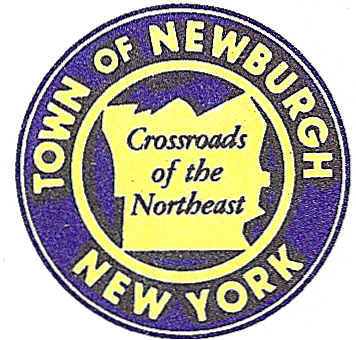     TOWN OF NEWBURGH _______Crossroads of the Northeast __________________________21 HUDSON VALLEY PROFESSIONAL PLAZA       NEWBURGH, NEW YORK 12550    PLANNING BOARD JOHN P. EWASUTYN, CHAIRMAN TELEPHONE 845-564-7804 FAX 845-564-7802
E-MAIL: planningboard@townofnewburgh.org PLANNING BOARD AGENDANovember 5th, 2020       7:00 PM*PLEASE NOTE: The Planning Board Meeting will start at 7:00 P.M. and all Applicants/Representatives are to be present at that time.  The Meeting will be held in the Meeting Room of Town Hall, located at 1496 Route 300, Newburgh NY.* 	Online meeting materials:  http://www.townofnewburgh.org/cn/meetings/  Patton Ridge (12-18)                                                                                                                                                     Patton Road & Route 52                                              	         REQUEST FOR EXTENSION UPDATE                                                     Section 47, Block 1, Lot 44
                     Zone:   R-2                       Rep:      Kirk Rother, P.E.                                    5 St. Steven’s Lane	                       Warwick, New York 10990   Amer & Duch Lot Line Change (20-13)                                            INITIAL APPEARANCE                                                     Kathleen Heights & Frozen Ridge Road	                                             LOT LINE CHANGE                                                                                                                Section 20, Block 1, Lot 134.2,14.13                                                                                    Zone:    R-2                    Rep:       Automated Construction Enhanced Solutions, Inc./Jonathan N. Millen                                       1229 Route 300, Suite 4                                       Newburgh, NY 12550	   NPA Site Plan (17-03)                        NYS Route 747 Blvd.      				                              COMMERCIAL SITE PLAN                      Section 89, Block 1, Lot 80.2 & 80.1                 Zone:    IB                     Rep:      Zen Design Consultant, Inc.                                       6 Old North Plank Road                                       Newburgh, NY 12550  Polo Club (18-12)                                                                         RECEIPT OF FSEIS	   Route 300 & Jeanne Drive                                                                                                                                 Section 39, Block 1, Lot 1 & 2.12
               Zone:   R-3                       Rep:     Engineering & Surveying Properties, P.C.                             71 Clinton St.                                    Montgomery, NY 12549   Darrigo Solar (19-24)                       86 Lakeside Road                                                                                          SOLAR FARM                                      Section 86, Block 1, Lot 96                                                                            SPECIAL USE
                Zone:   R-1                        Rep:     Jeffrey Lease		                  597 Grand Ave.	                         Newburgh, NY 12550PLANNING BOARD BUSINESS-November 5th, 2020                                        WORK SESSION—5:30 PM Start time